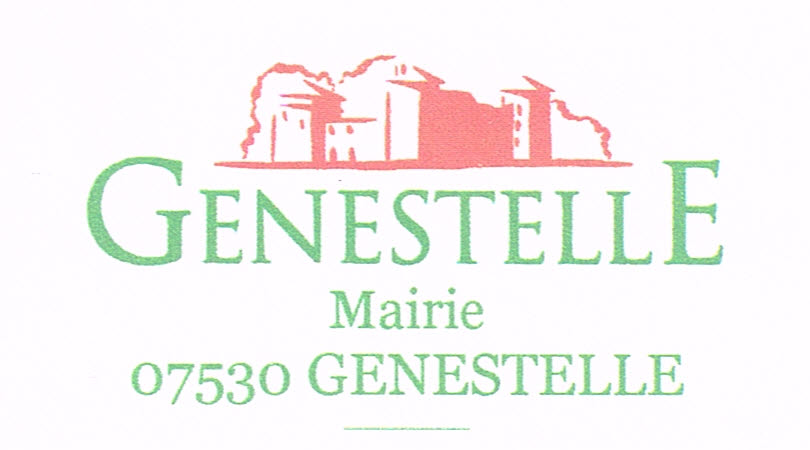 ARTICLE 1 - CONTRACTANT().  Je, contractant unique soussigné(e) ou nous, cotraitants soussignés,Nom, Prénom et qualité :  .................................................................................................agissant en mon nom personnel :  domicilié(e) à :  .................................................................................................................. . . Téléphone : ........................................  Télécopie : ............................................................ Adresse électronique ......................................................................................................... ou   agissant au nom et pour le compte de la société :  ..........................................................................................................................................  forme : .................................................  au capital de : ......................................................  ayant son siège social à :  .................................................................................................  .......................................................................................................................................... Téléphone : ....................................................  Télécopie .................................................. Adresse électronique ......................................................................................................... Immatriculé(e) à l’INSEE :  N° SIRET :  ........................................................................ Code APE : ………………… Assurance décennale : .............................................................................................N° de police  :.............................................................................................................  agissant en tant que mandataire du groupement solidaire1  agissant en tant que mandataire solidaire du groupement conjoint  désigné(s) dans le marché sous le nom de « L’ENTREPRISE » après avoir pris connaissance du Cahier des Clauses Administratives Particulières (C.C.A.P) et des documents qui y sont mentionnés ainsi que du cahier des clauses administratives générales Prestations Intellectuelles (CCAG-PI) applicables aux marchés publics de prestations intellectuelles (arrêté du 16 septembre 2009)m'ENGAGE (nous ENGAGEONS) sans réserve, conformément aux stipulations des documents visés ci-dessus, à exécuter les travaux dans les conditions ci-après définies, ARTICLE 2 -  PRIX.  Mois d’établissement des prix Mo : MARS  2019Les modalités de variation des prix sont fixées en article 6.4  du CCAP.Le forfait de rémunération est calculé sur la base suivante :  montant prévisionnel des travaux estimé par le maître d’ouvrage (Co) est de  255 000 € HT2.1 Le forfait provisoire de rémunération (t x Co) est de: Soit (en toutes lettres) : .....................................…………………………………………………………………………………….TTCLe taux de rémunération t = ………………………%   décomposé comme suit :         Taux de tolérance en phase AVP et PRO (art 4.1 du CCAP) : 10 %La part attribuée à chaque cotraitant est fixée en annexe au présent acte d’engagement. ARTICLE 3 - DELAIS.  Les délais d’exécution des documents, exprimés en nombre de semaines calendaires, sont les suivants :  La proposition de planning du candidat devra respecter IMPERATIVEMENT le calendrier que le maître d’ouvrage s’est fixé à savoir :  Choix du maitre d’œuvre  	 	 		AVRIL  2019 DIA 							Avril 2019APS/APD 	 	 	 	 			Mai à juin  2019 Rendu Projet / autorisation  urbanisme		 	Septembre  2019Rendu DCE 	 	 	 	 		Septembre   2019 Choix des entreprises 	 	 	 		Octobre  2019Démarrage Travaux 	 	 	 		Novembre 2019Achèvement des travaux  	 	 		Mai  2020  Les délais proposés et le planning deviendront contractuels à la signature du marché.  ARTICLE 4 -  PAIEMENT Le maître de l'ouvrage se libèrera des sommes dues au titre du présent marché en faisant porter le montant au crédit du compte suivant : (JOINDRE UN R.I.B). En cas de groupement, voir condition de paiement dans le CCAP art 3.Ouvert au nom de : .......................................................................................................................  Domiciliation : .......................................................................................................................................  Code Banque :  ..........  Code guichet : ................  N° compte : ...............................  Clé RIB : .........  IBAN : ................................................................  BIC : .....................................................................  Pour les sous-traitants payés directement, les comptes à créditer sont désignés dans les annexes, les avenants ou les actes spéciaux.   (Joindre un RIB pour chaque compte) ARTICLE 5 - AVANCE   L’entreprise titulaire :   Renonce au bénéfice de l’avance                 Accepte de percevoir l’avance   Si aucune case n’est cochée, ou si les deux cases sont cochées, le Maître d’Ouvrage considèrera que l’entreprise renonce au bénéfice de l’avance. ARTICLE 6 – SOUS-TRAITANCE Dès lors que le candidat envisage de recourir à la sous traitance,  à la date de son offre, ou en cours d’exécution  du marché, il doit déposer, pour acceptation par le maître d’ouvrage, un formulaire DC4 annexé du dossier administratif du sous-traitant désigné. Je n’envisage / nous n’envisageons pas de recourir à la sous-traitance  Déclaration des sous-traitants dans l’offre  Pour les sous-traitants payés directement, les comptes à créditer sont désignés dans les annexes, les avenants ou les actes spéciaux.  Les annexes au présent acte d'engagement indiquent la nature et le montant des prestations que j'envisage / nous envisageons de faire exécuter par des sous-traitants et l’identité de ces derniers ; le montant des prestations sous-traitées indiqué dans chaque annexe constitue le montant maximal de la créance que le sous-traitant concerné pourra présenter en nantissement ou céder.  Chaque annexe constitue une demande d'acceptation du sous-traitant concerné et d'agrément des conditions de paiement du contrat de sous-traitance, demande qui est réputée prendre effet à la date de notification du marché ; cette notification est réputée emporter acceptation du sous-traitant et agrément des conditions de paiement du contrat de sous-traitance. Le montant total des prestations que j'envisage (nous envisageons) de sous-traiter conformément à ces annexes est de :   	Montant hors taxe        : 	.......................................................... Euros   TVA (taux de .............. %) :     ………….....................................Euros Montant TTC        : 		........................................................... Euros                                     Soit en lettres : ………………………………..……………..………………………………………………………  Déclaration des sous-traitants après signature du marché En outre, le tableau suivant indique la nature et le montant des prestations que j'envisage (nous envisageons) de faire exécuter par des sous-traitants payés directement après avoir demandé en cours de marché leur acceptation à la personne responsable du marché ; les sommes figurant à ce tableau correspondent au montant maximal, de la créance que le sous-traitant concerné pourra présenter en nantissement.   ENGAGEMENT DU CANDIDATVISASNANTISSEMENT OU CESSION DE CREANCESCopie délivrée en unique exemplaire pour être remise à l’établissement de crédit en cas de cession ou de nantissement de créance de : La totalité du marché dont le montant est de (indiquer le montant en chiffres et en lettres) : 	  ...................................................................................................................... La totalité du bon de commande n°………afférent au marché (indiquer le montant en chiffres et lettres)  .......................................................................................................................................... La partie des prestations que le titulaire n’envisage pas de confier à des sous-traitants bénéficiant du paiement direct, est évaluée à (indiquer en chiffres et en lettres) :  ...................................................................................................................................... La partie des prestations évaluée à (indiquer le montant en chiffres et en lettres) :  	.................................................................................................................................et devant être exécutée par ......................................................................................... en qualité de : .......................  membre d’un groupement d’entreprise		  sous-traitant MODIFICATION(S) ULTERIEURE(S) AU CONTRAT DE SOUS-TRAITANCE (A renseigner autant de fois que nécessaire) La part de prestations que le titulaire n’envisage pas de confier à des sous-traitants bénéficiant du paiement direct est ramenée (indiquer l’unité monétaire d’exécution du marché et le montant en lettre) à :  ................................................................................................................................................  Montant initial : - Ramené à : ..................................................................................................    	- Porté à :.......................................................................................................   ANNEXE N° 1 : REPARTITION DES HONORAIRES ENTRE LES MEMBRES DU GROUPEMENT Forfait provisoire de rémunération : ............................. Euros H.T.                      Taux de rémunération provisoire : 	............ % Enveloppe prévisionnelle affectée aux travaux : 255 000  Euros H.T. 	Signature après mention manuscrite "Lu et approuvé"Maîtrise d’Ouvrage / Personne publique : MAIRIE DE GENESTELLELe Village07530 GENESTELLE 04 75 88 21 80  Courriel: e-mail : mairie@genestelle.fr Pouvoir adjudicateur :  Personne habilitée à donner des renseignements prévus à l’article 130  du décret n° 2016-360 du 25 mars 2016 :  Ordonnateur : Monsieur Robert Thiollière, Maire MAIRIELe Village07530 GENESTELLETrésorerie : Monsieur le Trésorier Trésorerie – 7, Chemin de la Bouissette  07200 AUBENAS                     Tél 04.75.35.25.23  Imputation budgétaireChapitre 23Montant Hors taxesIncidence T.V.A. (20 %)Montant TTC…………………………………………………………………………………………………………………………Eléments de Montant H.T TVA à 20% Total T.T.C.mission de base DIAESQAVPPRO ACT VISA /EXE DET OPCAOR / GPA………………………..……………………….. ………………………. ………………………....……………………. ……………………… ……………………… ………………………………………………  ………………………………….. …………………. …………………. …………………. …………………. …………………. ………………….………………….……………………………… ………………………….. ……………………………. ……………………………. …………………………….……………………………..  ……………………………. …………………………….……………………………..Total mission de base  Eléments de mission Libellé Délai proposé Délai maximum imposé (semaines) DIAEtude de diagnostic3ESQ AVP Etudes d’Avant-Projet 4PRO Etudes de Projet 4 ACT Dossier de consultation Analyse des offres et Mise au point du marché 22 1 VISA EXEVisa des études d’exécution 4 Nature de(s) prestation(s) sous-traitée(s)Montant de(s) prestation(s) en € T.T.C.                                       -  €Total                                       -  €Fait en un seul originalSignature du maître d’œuvre A ..........................................Porter la mention manuscriteLe ..........................................« Lu et approuvé »Est acceptée la présente offre pour valoir acte d’engagement Signature du représentant légal A ..........................................Le Maire de GENESTELLELe .......................................... A………………………………….. le………………………………………………………. ²Signature  Eléments Total sur Total global Répartition par cotraitant Répartition par cotraitant Répartition par cotraitant Répartition par cotraitant Répartition par cotraitant de la mission de base honoraire % H.T. Part de Part de Part de Part de Part de DIAESQAVP PROACT VISA /EXE DETOPCAOR GPATOTAL 100,00 